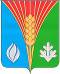 СОВЕТ ДЕПУТАТОВМУНИЦИПАЛЬНОЕ ОБРАЗОВАНИЕКУРМАНАЕВСКИЙ СЕЛЬСОВЕТ КУРМАНАЕВСКОГО РАЙОНА ОРЕНБУРГСКОЙ ОБЛАСТИ  (ЧЕТВЕРТОГО СОЗЫВА)РЕШЕНИЕ07.11.2023                                                                                                    №165Об утверждение прогнозного плана приватизации муниципального имущества на 2024 - 2026 года.На основании статей 130 и 132 Конституция российской федерации в соответствии со статьей 51 федерального закона от 06.10.2003 № 131-ФЗ «Об общих принципах организации местного самоуправления в Российской Федерации», пунктами 2 статьи 8, пунктами 1 статьи 10, пунктами 4 статьи 14 Федерального Закона от 21.12.2001 №178-ФЗ «О приватизации государственного и муниципального имущества», правилами разработки прогнозных планов приватизации государственного и муниципального имущества, утверждёнными постановлением правительства Российской Федерации от 26.12.2005 № 806 с изменениями и дополнениями, руководствуясь  Уставом муниципального образования Курманаевский сельсовет Совет депутатов РЕШИЛ :1. Утвердить прогнозный план приватизации муниципального имущества на 2024-2026 год согласно приложению.2. Поручить организацию исполнения настоящего решения главе администрации муниципального образования Курманаевский сельсовет Курманаевского района Оренбургской области Беляевой К.Н.3. Настоящее решение вступает в силу со дня его опубликование и подлежит размещению на официальном сайте администрации муниципального образования Курманаевский сельсовет и на официальном сайте torgi.gov.ru/4.Контроль за исполнением настоящего решения возложить на постоянную комиссию по вопросам бюджетной, налоговой, финансовой политики, собственности и экономическим вопросам (председатель А.П.Кадин).Председатель Совета депутатов 					М.С КоноплевГлава муниципального образования	К.Н. БеляеваПриложение к решению Совета депутатов  муниципального образованияКурманаевский  сельсоветКурманаевского районаОренбургской области								  № 165  от  07.11.2023ПРОГНОЗНЫЙ ПЛАН ПРИВАТИЗАЦИИ МУНИЦИПАЛЬНОГО ИМУЩЕСТВА НА 2024-2026 ГОДЫ.
Цели и задачи приватизации муниципального имущества:Прогнозный план приватизации муниципального имущества на 2024- 2026 года разработан в соответствии с федеральным законом от 21.12.2001 №178-ФЗ «О приватизации государственного имущества» и направлен повышение эффективности управления муниципальной собственностью. Основными задачами прогнозного плана приватизации являются:-Осуществление приватизации муниципального имущества, которое не используется для обеспечения функции задач муниципального образования.-Увеличение доходной части бюджета муниципального образования Волжский сельсовет Курманаевского района Оренбургской области.ПЕРЕЧЕНЬ ОБЪЕКТОВ МУНИЦИПАЛЬНОЙ СОБСТВЕННОСТИ ПОДЛЕЖАЩЕЙ И ПРИВАТИЗАЦИИ№п/пНаименованиеХарактеристикаСпособ приватизацииФорма подачи заявки о ценеОжидаемые денежные поступления от продажи1Жилая комната в двухкомнатной жилой квартире с местами общего пользования общей площадью 9,2 кв.м, расположенное по адресу: Оренбургская область, Курманаевский район, с.Курманаевка ул. Суворова д.7 кв.16, комната 7.Продажа муниципальной собственности на электронном аукционеАукцион с открытой формой подачи предложения о цене327124 рублей2Жилая  двухкомнатная квартира Общая площадь-48,9 кв.м, расположенная по адресу: Оренбургская область Курманаевский район, с.Курманаевка, ул.40Лет Победы д.6 кв.18Безвозмездная передача муниципальной собственности Личное заявление арендатора-